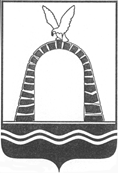 АДМИНИСТРАЦИЯ ГОРОДА БАТАЙСКАПОСТАНОВЛЕНИЕот 26.01.2024 № 171г. БатайскО внесении изменений в постановление Администрации города Батайска от 25.01.2024 № 165 «О внесении изменений в постановление Администрации города Батайска от 22.02.2022 № 318 «Об утверждении размера родительской платы за присмотр и уход за детьми в муниципальных образовательных организациях города Батайска, реализующих образовательную программу дошкольного образования» В целях обеспечения реализации статьи 65 Федерального закона от 29.12.2012 № 273-ФЗ «Об образовании в Российской Федерации», постановления Правительства Ростовской области от 11.01.2024 № 7 «О внесении изменения в постановление Правительства Ростовской области» от 10.01.2022 № 6, руководствуясь Уставом муниципального образования «Город Батайск», Администрация города Батайска постановляет:1. Внести в постановление Администрации города Батайска от 25.01.2024 № 165 «О внесении изменений в постановление Администрации города Батайска от 22.02.2022 № 318 «Об утверждении размера родительской платы за присмотр и уход за детьми в муниципальных образовательных организациях города Батайска, реализующих образовательную программу дошкольного образования» п.2. изложить в следующей редакции: «Настоящее постановление вступает в силу со дня его официального опубликования и распространяет свое действие на правоотношения, возникшие с 01 февраля 2024 года.»2. Контроль за исполнением настоящего постановления возложить на и.о. заместителя главы Администрации города Батайска по социальным вопросам Ерохину Л.И. И.о. главы Администрации города Батайска                                                                                     Т.Г. Ермилова Постановление вносит  Управление образования города Батайска